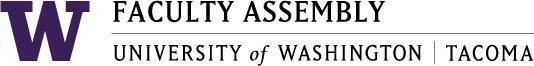 Faculty Affairs Committee Meeting MinutesOctober 2, 2023 / 12:30pm-1:30 p.m.  ZoomMembers Present through Zoom: Chair Sharon Laing, Orlando Baiocchi, Ehsan Feroz, Maria-Tania Bandes Becerra Weingarden, Ken Cruz, Christopher Knaus. Excused: Urban Studies Representative, Non-Tenure Track Faculty Forum ChairAdministrative Support: Andrew J SeibertRecording Permission/ConsentRecording permissions granted by the Committee. Recording of the minutes is for transcribing minutes only. Approval of Minutes Minutes from 06/12/2023The minutes for June, 12, 2023 were electronically approved before the end of the 2022-23 Academic year. Minutes approval was not needed during this meetingUpdates from the Non-Tenure Track Faculty ForumA non-tenure track Faculty Forum Chair has not been selected as of this meeting. The Program Coordinator to Faculty Assembly reached out to a representative sitting on the forum and will send an announcement to the Program Coordinator when a Chair is selected.Revisit 2023-2024 Priorities and Status UpdatesChair Sharon Laing started the discussion on the Faculty Affairs Committee PrioritiesHighlights2023-2024 Charge letter for Faculty AffairsCharge 1: International Faculty SupportTo be completed by Autumn 2023Charge 2: Continued support around Faculty Workload in partnership with Academic Human Resources.To be completed by Spring 2024Charge 3: Equity across all Faculty ranks and identitiesTo be completed by Spring 2024 and starting in Winter 2024Chair of Faculty Affairs will share information received by elected faculty councils to the faculty affairs committee.Action Items Discussed:(1) FAC discussed process of addressing Charge #3 – equity among NTTF and TTF and FAC working closely to explore this concern throught data gathering and developing recommendations.	Maria Tania agreed to bring this issue back to NTTFF to derive information about how FAC and NNTFF can collaborate to address inequity concerns among NTTF.(2) The Faculty affairs committee discussed the importance of adding an action item around mentoring tenure-track, and teaching track faculty. It was noted that this is an item that will be taken up by the Executive Council and a future decision made on how to proceed. FAC is not given mentoring as a charge.New Business: Chair Sharon Laing gave a presentation around the data and timeline of Charge 2 and Charge 3 of an equity minded faculty workload.Equity-Minded Faculty Workload is being discussed with EFCs at each School. The goal is for each School to complete a Self-Assessment survey which will begin the process of diagnosing the problem of workload inequities. The FAC Chair is working closely with the Director of AHR and she will continue to update FAC on the status of ongoing work with Schools.FAC will begin the business of addressing inequities among NTTF as soon as a new chair is elected for the NTTFF.AdjournmentMeeting was adjourned at 1:22PMNext meeting 